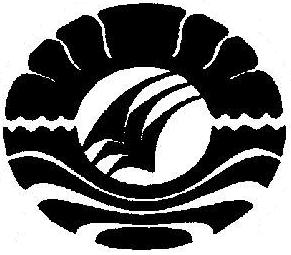 SKRIPSIPENGEMBANGAN KEMAMPUAN MOTORIK HALUS MELALUI KEGIATAN MELUKIS DENGAN JARI PADA ANAK KELOMPOK B DI TAMAN KANAK-KANAK ISLAM TERPADU WIHDATUL UMMAH MAKASSARDiajukan Untuk Memenuhi Persyaratan Memperoleh Gelar Sarjana Pendidikan Bidang Ilmu Pendidikan Anak Usia Dini (PAUD)SURIATI144 904 6081PROGRAM STUDI PENDIDIKAN GURU PENDIDIKAN ANAK USIA DINIFAKULTAS ILMU PENDIDIKAN UNIVERSITAS NEGERI MAKASSAR 2016PERSETUJUAN PEMBIMBINGUsulan pengembangan pembelajaran dengan  judul “ Peningkatan Kemampuan Motorik Halus Melalui Kegiatan Melukis dengan Jari pada Anak Kelompok B Islam Terpadu Wihdatul Ummah”. Atas nama : Nama 				: SURIATI Nim 				: 1449046081Jurusan / Program Studi 	: Pendidikan Guru Pendidikan Anak Usia DiniFakultas 			: Ilmu Pendidikan Setelah diperiksa dan diteliti, naskah usulan ini telah memenuhi syarat untuk diseminarkan. Makassar, 29 Januari 2016Pembimbing I, 					Pembimbing II, Dra. Hj. Sumartini, M.Pd 				Hajerah, S.Pd.I., M.PdNIP. 19491228 197803 2 002`			NIP. 19852106 201212 2 005Mengetahui Ketua Prodi PG.PAUD FIP  UNMSyamsuardi, S.Pd., M.Pd NIP. 19830210 200812 1 002LEMBAR PERNYATAAN BEBAS PLAGIAT Saya menyatakan dengan sesungguhnya bahwa laporan pengembangan pembelajaran yang saya susun sebagai syarat penyelesaian Tugas Akhir pada Program Studi Pendidikan Guru, Pendidikan Anak Usia Dini Fakultas Ilmu Pendidikan Universitas Negeri Makassar seluruhnya merupakan hasil kerja saya. 	Adapun bagian-bagian tertentu dalam penulisan laporan ini yang saya kutip dari hasil karya orang lain telah dituliskan dengan sumbernya secara jelas dan sesuai dengan norma-norma, kaidah dan etika penulisan karya ilmiah. Apabila dikemudian hari ditemukan seluruh atau sebagian laporan ini bukan hasil karya saya sendiri atau adanya plagiasi dalam bagian-bagian tertentu, saya bersedia menerima sanksi termasuk pencabutan gelar akademik yang saya sandang sesuai dengan aturan dan undang-undang yang berlaku. Makassar,  29 Januari 2016Yang Membuat Pernyataan,SURIATI NIM : 144 904 6081PRAKATAPuji syukur kehadirat Allah SWT, karena rahmat-Nya  sehingga tugas akhir yang berjudul “Peningkatan Kemampuan Motorik Halus melalui Kegiatan Melukis dengan Jari pada Anak Kelompok B di Taman Kanak-kanak Islam Terpadu Wihdatul Ummah” dapat diselesaikan sesuai waktu yang ditargetkan. Walaupun demikian penulis menyadari bahwa masih terdapat kekurangan dalam penulisan ini, baik redaksi kalimatnya maupun dari sistematika penulisannya. Namun demikian harapan penulis, pengembangan pembelajaran ini dapat memberikan sedikit harapan demi terciptanya pembelajaran yang bermakna di dalam kelas. Dalam penyusunan pengembangan pembelajaran, penulis menghadapi banyak kesulitan, baik dalam proses pengumpulan bahan pustaka maupun dalam penyusunannya. Namun berkat bimbingan dan dorongan dari berbagai pihak, maka kesulitan dapat teratasi. Oleh karena itu, maka sepantasnyalah penulis menyampaikan ucapan terima kasih yang sebesar-besarnya kepada yang terhormat Ibu Hj. Sumartini, M.Pd sebagai Pembimbing I dan Ibu Hajerah, S.Pd.I., M.Pd dosen Pembimbing II atas kesempatannya untuk membimbing penulis selama menyusun pengembangan pembelajaran ini. Selanjutnya ucapan terima kasih penulis tujukan kepada : Prof. Dr. Arismunandar, M.Pd Rektor Universitas Negeri Makassar, yang telah memberi peluang untuk mengikuti proses perkuliahan di Pendidikan Guru Pendidikan Anak Usia Dini Fakultas Ilmu Pendidikan UNM. Dr. Abdullah Sinring M.Pd., sebagai Dekan FIP UNM, yang senantiasa memberikan motivasi dalam berbagai kesempatan untuk lebih meningkatkan profesionalisme melalui proses perkuliahan dan Drs. Abd. Saman M.Si., Kons Selaku PD I FIP UNM, Drs. Muslimin, M.Ed selaku PD II FIP, Drs. Pattaufi, M.Si selaku PD III FIP UNM, Dr. Parwoto, M.Pd selaku PD IV FIP UNM yang telah memberikan layanan akademik, administrasi dan kemahasiswaan selama proses pendidikan dan penyelesaian studi.Syamsuardi, S.Pd., M.Pd sebagai ketua dan Arifin Manggau, S.Pd., M.Pd selaku Sekertaris Prodi PGPAUD yang dengan penuh perhatian dalam memfasilitas berbagai kebutuhan perkuliahan sehingga kegiatan perkuliahan penulis tempuh sesuai yang ditargetkan. Bapak dan Ibu dosen serta pegawai / tata usaha PG PAUD FIF UNM atas segala perhatiannya dan pelayanannya baik aspek akademik, administrasi, maupun aspek kemahasiswaan sehinga proses perkuliahan berjalan sangat lancar. Ir. Nur Salam Sirajuddin, selaku Pengelola Yayasan Pesantre Wahdah Islamiyah Makassar, yang telah memfasilitasi perkuliahan Mahasiswa            PG PAUD FIF UNM. Kepala TK. IT Wihdatul Ummah dan Ibu Guru teman sejawat yang telah berkenan menerima penulis dan membantu penulis untuk melakukan penelitian. Kepada kedua orang tua beserta keluarga yang senantiasa memberikan dorongan selama melanjutkan studi pada perguruan tinggi di UNM. Suami tercinta Drs. H. Mustamin Ampo, dan Ankda Arrayan, Abd. Muhaimin dan Khaerunnisa, dengan segenap cinta dan kasih sayangnya serta doa yang tak henti-hentinya demi kebaikan penulis dunia akhirat.Akhirnya penulis menyampaikan kepada semua pihak yang tak sempat disebutkan namanya satu persatu atas bantuan dan bimbingannya, semoga Allah SWT senantiasa memberikan ganjaran pahala yang setimpal, Amin. Harapan penulis proposal  ini dapat bermanfaat bagi seluruh pembacanya, khususnya bagi pemerhati pendidikan. Makassar,    29  Januari 2016PenulisDAFTAR ISIHALAMAN JUDUL 		iHALAMAN PERSETUJUAN 		iiLEMBAR PERNYATAAN BEBAS PLAGIAT 		iiiMOTO 		ivABSTRAK 		vPRAKATA 		viDAFTAR ISI 		ixBAB I       PENDAHULUAN 		1Latar Belakang 		1Rumusan Masalah 		5Tujuan Pengembangan 		5Manfaat Pengembangan 		5BAB II       TINJAUAN PUSTAKA 		7Pengertian  Motorik  Halus		7Kelebihan 		12Kelemahan 		14Langkah – langkah kegiatan melukis dengan jari 		14BAB III     METODE PELAKSANAAN 		16Subjek Pembelajaran 		16Waktu dan Tempat Pembelajaran 		16Desain / Prosedur Pengembangan 		16Teknik Analisis Data dan Standar Pencapaian 		18BAB IV     HASIL PENELITIAN DAN PEMBAHASAN 		21Hasil Penelitian 		21Gambaran Umum Lokasi Penelitian 		21Pengembangan Kemampuan Motorik Halus Anak melalui Kegiatan Melukis dengan Jari pada Anak Kelompok B          TK Islam Terpadu  Wihdatul Ummah		22 Pembahasan 		43BAB V     KESIMPULAN DAN SARAN 		48Kesimpulan  		48Saran 		48DAFTAR PUSTAKA LAMPIRAN-LAMPIRAN RENCANA KEGIATAN HARIANKELOMPOK : BSEMESTER / MINGGU : I / ITEMA / SUB : BINATANG / JENIS BINATANG HARI / TANGGAL : SENIN / 28-09-2015INDIKATORKEGIATAN PEMBELAJARANMEDIA / SUMBER BELAJARPENILAIANPENILAIANPENILAIANPENILAIANINDIKATORKEGIATAN PEMBELAJARANMEDIA / SUMBER BELAJARTEKNIKBMMBMMMengikuti tata tertib sekolah Berbaris Diri anak ObervasiKegiatan AwalBerdoa sebelum dan sesudah melaksanakan kegiatan Mengucapkan salam, doa dan surah-surah pendek Buku doa ObservasiSyalab Firman Menirukan kembali 3-4 urutan kata Tanya jawab memilih kegiatan yang disukai Diri anak PercakapanLaila Lisa Menirukan gerakan ubur berenang di laut Menirukan gerakan ubur berenang dilaut Diri anak Unjuk kerjaKegiatan IntiMenggunting bentuk-bentuk geometri Menggunting bentuk lingkaran Gunting, lembar kerja PenugasanMerobek sesuatu dari kepingan geometri Merobek bentuk lingkaran Diri anak, lembar kerja Penugasan